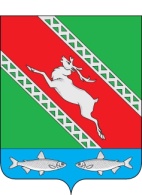 РОССИЙСКАЯ ФЕДЕРАЦИЯИРКУТСКАЯ ОБЛАСТЬАдминистрациямуниципального образования «Катангский район»ПОСТАНОВЛЕНИЕот 27 января 2023 года                         село Ербогачен                                                   № 25 - пОб отмене режима «Повышенная готовность»В связи с отступлением сильных морозов и повышением температуры воздуха на территории Катангского района, в соответствии с Федеральным законом от 21 декабря 1994 года № 68-ФЗ «О защите населения и территорий от чрезвычайных ситуаций природного и техногенного характера», постановлением Правительства Российской Федерации от 30 декабря 2003 года № 794 «О единой государственной системе предупреждения и ликвидации чрезвычайных ситуаций», протоколом заседания комиссии по предупреждению и ликвидации чрезвычайных ситуаций и обеспечению пожарной безопасности муниципального образования «Катангский район» от 27 января 2023 года № 8, руководствуясь статьей 48 Устава муниципального образования «Катангский район», администрация муниципального образования «Катангский район»ПОСТАНОВЛЯЕТ:1. С 14 часов 30 минут 27 января 2023 года отменить режим «Повышенная готовность» для Катангского муниципального звена территориальной подсистемы единой государственной системы предупреждения и ликвидации чрезвычайных ситуаций Иркутской области.2. Признать утратившим силу постановления администрации муниципального образования «Катангский район»: - от 12 января 2023 года № 4-п «О введении режима «Повышенная готовность» в связи с неблагоприятным метеопрогнозом, связанным с понижением температуры воздуха на территории муниципального образования «Катангский район»;- от 25 января 2023 года № 21-п «О внесении изменений в постановление администрации муниципального образования «Катангский район» от 12 января 2023 № 4-п «О введении режима «Повышенная готовность» в связи с неблагоприятным метеопрогнозом, связанным с понижением температуры воздуха на территории муниципального образования «Катангский район».3. Данное постановление опубликовать в муниципальном вестнике муниципального образования «Катангский район» и на официальном сайте муниципального образования «Катангский район».4. Контроль исполнения настоящего постановления оставляю за собой.Мэр муниципального образования«Катангский район»                                                                                                С.Ю. Чонский